Россия - Узбекистан 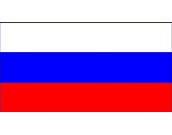 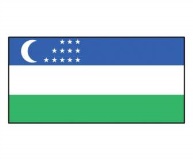 26 августa 2024Институт управления и социально-экономического развитияЦентр профессионального менеджмента "Академия бизнеса"Центр поддержки научных исследований WORLD KNOWLEDJE Узбекистанапроводят международную научно-практическую конференцию НАУЧНЫЕ ИССЛЕДОВАНИЯ И РАЗРАБОТКИФорма участия – online (ZOOM) / заочная, без указания формы проведения в сборнике статей.Все авторы получат сертификат участника.Статьи принимаются по направлениям:Секция 1. Физико-математические наукиСекция 2. Химические наукиСекция 3. Биологические/Ветеринарные наукиСекция 4. Технические наукиСекция 5. Сельскохозяйственные наукиСекция 6. Исторические науки и археологияСекция 7. Экономические наукиСекция 8. Философские наукиСекция 9. Филологические наукиСекция 10. Юридические наукиСекция 11. Педагогические наукиСекция 12. Медицинские науки. ФармацевтикаСекция 13. ИскусствоведениеСекция 14. Психологические наукиСекция 15. Социологические наукиСекция 16. ПолитологияСекция 17. КультурологияСекция 18. Науки о землеСекция 19. АрхитектураСекция 20. It технологииТребования к оформлению материалов: Поля – 2,5 см с каждой стороны; Шрифт - TNR, кегль 14, межстрочный интервал – полуторный; В левом верхнем углу УДК. В правом верхнем углу, жирный курсив: Фамилии и инициалы авторов, ученая степень, ученое звание, должность, наименование организации, страна, город.По центру, жирным шрифтом, заглавными буквами: Название статьи.Выравнивание по ширине, курсив: аннотация, ключевые слова(Все до основного текста повторить на английском языке!)Далее основной текст статьи, список источников, анкета участникаПодробнее об оформлении здесьФайл со статьей оформить: Фамилия И.О.doc. (или docx, или rtf. )Материалы публикуются в авторской редакции.Как стать участником конференции:1. Отправить статью до 26 августa 2024 (включительно) 2. Оплатить орг. взнос Тема письма: «26 августa 2024»Стоимость орг.взноса: 190 рублей (25000 сум) за страницу (не менее 4х страниц)Вы получаете сертификат, электронный сборник с размещением в elibrary и google scholarКонтактная информация:Один человек может отправить неограниченное количество статей.В течение суток ваша статья проходит проверку. После вы получаете ответ по электронной почтеЕсли в течение двух рабочих дней вы не получили никакого ответа – продублируйте письмо или свяжитесь с нами по телефону.Россия +7 917 021 49 78 (телеграм, вотсап)www.iupr.ruhttps://vk.com/konferentorgkonf@yandex.ruУзбекистан+998978374147Телеграм - @doktorshoxiqrojurnali@gmail.com